ПРОЕКТ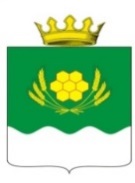 АДМИНИСТРАЦИЯ КУРТАМЫШСКОГО МУНИЦИПАЛЬНОГО ОКРУГА КУРГАНСКОЙ ОБЛАСТИПОСТАНОВЛЕНИЕО внесении изменения в постановление Администрации Куртамышского муниципального округа Курганской области от 01.02.2022 г. № 25 «О муниципальных программах Куртамышского муниципального округа Курганской области»В соответствии со статьёй 179 Бюджетного кодекса Российской Федерации, Федеральным законом от 06.10.2003 г. №131-ФЗ «Об общих принципах организации местного самоуправления в Российской Федерации», статьёй 39 Устава Куртамышского муниципального округа Курганской области Администрация Куртамышского муниципального округа Курганской областипостановляет:1. Внести в постановление Администрации Куртамышского муниципального округа Курганской области от 01.02.2022 г. № 25 «О муниципальных программах Куртамышского муниципального округа Курганской области» следующее изменение: -  в абзаце 2 пункта 9 раздела II слова: «не позднее трех месяцев со дня вступления его в силу» заменить словами «не позднее 1 апреля текущего финансового года».2. Опубликовать настоящее постановление в информационном бюллетене «Куртамышский муниципальный округ: официально» и разместить на официальном сайте Администрации Куртамышского муниципального округа Курганской области.3. Контроль за выполнением настоящего постановления возложить на руководителя отдела экономики Администрации Куртамышского муниципального округа Курганской области.Глава Куртамышского муниципального округаКурганской области                              	                                                               А.Н. ГвоздевСкутина Л.И.8(35249)21626от__________ г. № ________г. Куртамыш